Општина КумановоОдделение за социјална заштита, заштита на децата издравствена заштита  Врз основа на Одлука на Совет на Општина Куманово бр. бр.09-10277/16 („Сл. гласник на Општина Куманово“ бр. 16/22)  за спроведување на мерки за субвенционирање на трошоци за комунални услуги за 2023 година , поднесувам                                                    БАРАЊЕза субвенционирање на трошоци за комунални услуги- категорија приматели на право на посебен додаток согласно Законот за детска заштита во којашто категорија на лица спаѓаат деца со специфични потреби кои имаат пречки во телесниот или менталниот развој или комбинирани пречки во развојот до 26 години живот1.БАРАТЕЛ1.1.Име и презиме _____________________________________________________________1.2.Адреса и место на живеење __________________________________________________1.3.ЕМБГ ____________________________1.4.Телефон : __________________________________________________________________2.ПРИЛОЖЕНА ДОКУМЕНТАЦИЈА2.1.  Лична  карта на родител/старател;  2.2. Сметка од ЈП ,,Водовод “Куманово (не постара од 3 месеци);2.3. Сметка од ЈП ,,Чистота и зеленило “ Куманово (не постара од 3 месеци);2.4. Документ кој ја докажува врската(односот) помеѓу барателот и носителот на сметка;  2.5. Решение издадено од ЈУМЦСР Куманово којшто докажува дека лицето е примател на правото на посебен додаток согласно наведената категорија3.КОРИСНИК НА УСЛУГИ НА :3.1. ЈП ,,Водовод,, шифра на водомер бр._______________________  3.2. ЈП ,,Чистота и зеленило,, шифра на сметка бр. _____________4.НОСИТЕЛ  НА  СМЕТКА 4.1. За вода за пиење4.1.1.Име и презиме ____________________________________________________________4.1.2.Адреса и место на живеење _________________________________________________4.1.3.ЕМБГ ____________________________4.2. За изнесување и депонирање на смет4.2.1.Име и презиме ____________________________________________________________4.2.2.Адреса и место на живеење _________________________________________________4.2.3.ЕМБГ ____________________________5.ВРСКА ( ОДНОС ) ПОМЕЃУ БАРАТЕЛОТ И НОСИТЕЛОТ НА СМЕТКА____________________Датум на доставување :  _______________Потпис на барателот    :    ____________________________Податоци за одговорното  службено лице кое врши контрола :1. Цело име и презиме __________________________ своерачен потпис  ________2.Контролирал  на  _________________________ година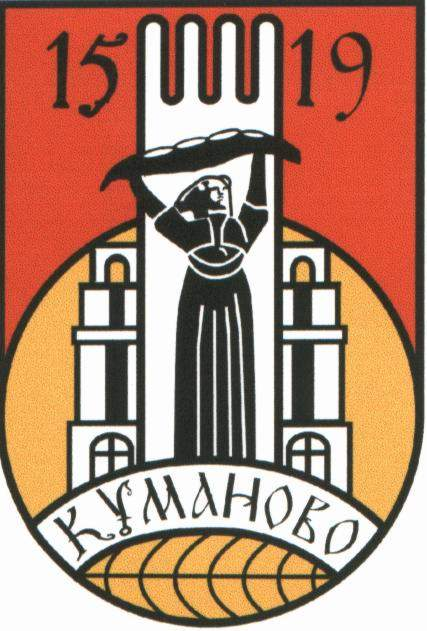 